Voordat een boek in de winkel verschijnt, dan heeft de schrijver van dat boek een groot en langdurig een proces doorlopen. Als je dit proces ook eens doorloopt, dan maak je direct kennis met de literaire termen. Hieronder vind je het scenario, de literaire termen en de deelopdrachten. Veel schrijfplezier!Stel je voor: je bent bij een grote internationale prijsuitreiking door een uitgeverij van kinder- en jeugdboeken verkozen tot aanstormend talent en je mag op kosten van deze uitgeverij een nieuw jeugdboek gaan schrijven. Voordat je het verhaal op papier gaat zetten, zijn er veel zaken waarover je van tevoren goed moet nadenken. Sowieso wil de uitgeverij graag weten met wie ze in zee zijn gegaan. Het boek moet natuurlijk wel een bestseller worden. Jij wil je agent niet teleurstellen en je gaat aan de hand van de onderstaande vragen direct aan de slag met het uitwerken van jouw verhaal. 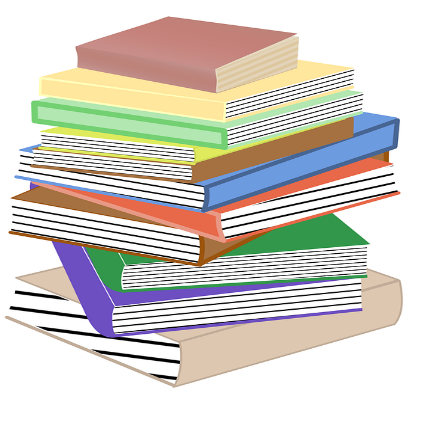 Er kan uit de onderstaande overkoepelende thema’s worden gekozen, maar je moet er zelf invulling aan gaan geven. Je denkt daarbij na over de volgende vragen: wat wordt jouw verhaallijn? Welke droom staat centraal? Is het een droom of een doel? Voor welke verhaalgebeurtenissen kies je om vorm te geven aan het door jou gekozen thema? Welke verhaalelementen komen steeds terug? Deze motieven kunnen voorwerpen zijn, maar ook gevoelens of mensen en ze verwijzen naar het overkoepelende thema. Verder denk je ook na over het doel van je verhaal. Wat wil je bij de lezer bereiken; wordt het een amuserend verhaal of wil je een serieuze boodschap overbrengen? Je mag voor dit verhaal kiezen uit de volgende overkoepelende thema’s:Het begin van het einde. Na regen komt zonneschijn.Spreken is zilver, zwijgen is goud!Opdracht 1: Omschrijf in minimaal 100 woorden het uitgewerkte thema van jouw verhaal. Bespreek daarbij minstens drie motieven. Vertel ook wat het doel is van jouw verhaal.Bij de vorige opdracht heb je een thema bedacht voor je verhaal. Je hebt nagedacht over de verhaal-gebeurtenissen en de motieven. De volgende stap bestaat uit het uitwerken van de personages. Personages kun je uitwerken op verschillende manieren: als round character of als flat character. De hoofdpersoon is meestal een round character. Jouw verhaal heeft één hoofdpersoon. Beschrijf zowel het innerlijk als het uiterlijk van dit personage nauwkeurig. Denk verder na over de relatie met het thema. Hoe verhoudt de hoofdpersoon zich tot het thema van je verhaal? Je verhaal heeft ook twee bijpersonen. Bijpersonen hebben een functie in het verhaal; ze kunnen helper of tegenstander zijn. Vaak worden ze vooral eenzijdig beschreven.Een verhaal heeft ook achtergrondfiguren. Dat zijn personages die in het verhaal aanwezig zijn, maar geen speciale functie hebben. Ze oefenen geen invloed uit op het verhaal. Opdracht 2: Bedenk voor je verhaal vijf personages: 1 hoofdpersoon, 2 bijpersonen en 2 achtergrondfiguren. Neem de volgende onderdelen in je beschrijving op: naamuiterlijk en kledingstijlkaraktereigenschappenrelatie met de andere personageseen foto of tekening van het personage, zoals het er volgens jou uitziet. Je hebt dus een verhaal bedacht en de personages uitgewerkt. De volgende stap is dat je nadenkt over het perspectief. Vanuit wiens ogen zie je het verhaal? Wil je dat de lezer zich goed kan verplaatsen in de hoofdpersoon, of is het voor de lezer of voor de spanning belangrijk dat er ook informatie van andere personages gegeven wordt? Opdracht 3: Maak een keuze voor het perspectief. Omschrijf in minimaal 100 woorden waarom je voor dit perspectief gekozen hebt. Licht de voor- en nadelen van dit perspectief toe. Hoe ga je het perspectief gebruiken? Waar moet je rekening mee houden? Ruimte is belangrijk voor de verhaalgebeurtenissen en hoort aan te sluiten op het thema. Je beschrijft een ruimte nauwkeurig, zodat een lezer zich het verhaal goed kan voorstellen. Daarbij is er ook sprake van een sfeerbeschrijving. Daardoor kan een lezer zich beter inleven. Opdracht 4: Omschrijf in minimaal 100 woorden de ruimte(s) waarin het verhaal zich afspeelt. Zorg voor een volledige omschrijving en denk daarbij aan:de locatie: de concrete omgeving, bijvoorbeeld een gebouw, een kamer, een landde details van de locatie: sfeer, details die van belang zijn voor het verhaal.Nu hoort bij de ruimte eigenlijk ook de tijd. Denk na over de tijd waarin het verhaal zich afspeelt, de vertelde tijd en de verteltijd. Speelt het verhaal zich chronologisch af of kies je voor flashbacks? Duurt het verhaal een dag, of een week, of een mensenleven? Waarom? Denk goed na over je tijdkeuzes, want die beïnvloeden vaak de leesbeleving. Is het verhaal goed te volgen? Hoe spannend moet het verhaal zijn? Opdracht 5: Omschrijf in minimaal 100 woorden je tijdkeuzes en je toelichting op deze gemaakte keuzes.  
Je hebt nagedacht over een verhaal, het thema, de personages en andere verhaalaspecten. Het einde komt in zicht. Hoe eindigt jouw verhaal? Is er sprake van een open of een gesloten einde? Opdracht 6:Beschrijf in minimaal 100 woorden het einde van het verhaal, dus vertel inhoudelijk hoe de verhaalgebeurtenissen eindigen. Licht ook het soort einde toe: een open of gesloten einde. Waarom kies je voor dit einde? Hoe past dit bij jouw verhaal? Inmiddels heb je alle elementen van een verhaal verzameld. Nu nog een passende titel. De titel is niet gelijk aan het thema, maar verwijst er indirect naar. Ook trekt een goede titel de aandacht van een lezer.Opdracht 7: Bedenk een passende titel bij je verhaal en geef in minimaal 100 woorden verklaring voor de keuze van deze titel. Koppel daarin ook de titel aan het gekozen thema. De omslag van een boek heeft twee functies: aandacht trekken en informatie geven. Uiteraard vermeldt de voorkant de naam van de auteur en de titel samen met een passende afbeelding die de aandacht trekt van de lezer. De achterkant bevat vaak een stukje tekst over de inhoud van het verhaal, een afbeelding van de auteur met wat relevante achtergrondinformatie en enkele quotes uit recensies. Opdracht 8: Ontwerp je eigen omslag van jouw verhaal. Dat houdt in: de voorkant én de achterkant van het boek. Bekijk eens wat boeken in de mediatheek om inspiratie op te doen. Video’s:Personages: https://www.youtube.com/watch?v=nrNy_1dWAJE Perspectief: https://www.youtube.com/watch?v=TFNXelUQ5TY Ruimte: https://www.youtube.com/watch?v=nrNy_1dWAJE Tijd: https://www.youtube.com/watch?v=nrNy_1dWAJE Het onderstaande schema zal door de docent gebruikt worden om de verhaalanalyse te kunnen beoordelen. Daarnaast moet een voorblad en inhoudsopgave aan het document worden toegevoegd. Dit is namelijk een onderdeel van het cijfer. FictieVerhaalanalyse2020-2021OpdrachtThemaPersonagesPerspectiefRuimteTijdEindeTitelOmslagMeer informatie?BeoordelingsformulierBeoordelingBeoordelingBeoordelingBeoordelingBeoordelingBeoordelingNaam:Naam:Beoordeeld door:Beoordeeld door:OnderdeelOnderdeelTe behalen aantal puntenAantal punten behaaldOpmerkingenUITWERKINGUITWERKINGUITWERKINGUITWERKINGUITWERKING1.Opdracht 1Opdracht 10,52.Opdracht 2Opdracht 20,53.Opdracht 3Opdracht 30,54.Opdracht 4Opdracht 40,55.Opdracht 5Opdracht 50,56.Opdracht 6Opdracht 60,57.Opdracht 7Opdracht 70,58.Opdracht 8Opdracht 80,5ALGEMEENALGEMEENALGEMEENALGEMEENALGEMEEN7.Is er bij het uitschrijven van de opdrachten rekening gehouden met het minimaal en maximaal aantal woorden?Is er bij het uitschrijven van de opdrachten rekening gehouden met het minimaal en maximaal aantal woorden?18.Is er bij het uitschrijven van de opdrachten rekening gehouden met het gebruik van signaalwoorden?Voorbeeld: ‘Ik heb gekozen voor het thema vriendschap, omdat …’Is er bij het uitschrijven van de opdrachten rekening gehouden met het gebruik van signaalwoorden?Voorbeeld: ‘Ik heb gekozen voor het thema vriendschap, omdat …’18.Is er met behulp van de app PicCollage een kaft van het boek gemaakt?Is er met behulp van de app PicCollage een kaft van het boek gemaakt?19. Is een plaatje van de personages aan opdracht 2 toegevoegd?Is een plaatje van de personages aan opdracht 2 toegevoegd?0,59.Is er een passend plaatje op het voorblad gezet?Is er een passend plaatje op het voorblad gezet?0,510.Is er een voorblad en een inhoudsopgave aan het document toegevoegd?Is er een voorblad en een inhoudsopgave aan het document toegevoegd?111.Is er gelet op spelling, interpunctie en formulering?Is er gelet op spelling, interpunctie en formulering?1Totaal:Cijfer: